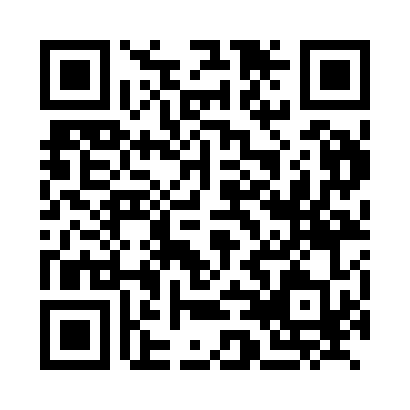 Prayer times for Sukhumi, GeorgiaMon 1 Apr 2024 - Tue 30 Apr 2024High Latitude Method: NonePrayer Calculation Method: Muslim World LeagueAsar Calculation Method: ShafiPrayer times provided by https://www.salahtimes.comDateDayFajrSunriseDhuhrAsrMaghribIsha1Mon5:206:581:204:557:439:152Tue5:186:561:194:557:449:163Wed5:166:541:194:567:459:184Thu5:146:521:194:567:469:195Fri5:126:511:194:577:479:206Sat5:096:491:184:577:489:227Sun5:076:471:184:587:509:238Mon5:056:461:184:587:519:259Tue5:036:441:174:587:529:2610Wed5:016:421:174:597:539:2811Thu4:596:401:174:597:549:2912Fri4:576:391:175:007:559:3113Sat4:556:371:165:007:579:3214Sun4:536:351:165:017:589:3415Mon4:516:341:165:017:599:3616Tue4:496:321:165:018:009:3717Wed4:476:311:155:028:019:3918Thu4:456:291:155:028:029:4019Fri4:436:271:155:038:039:4220Sat4:416:261:155:038:059:4321Sun4:386:241:155:038:069:4522Mon4:366:231:145:048:079:4723Tue4:346:211:145:048:089:4824Wed4:326:201:145:058:099:5025Thu4:306:181:145:058:109:5226Fri4:286:171:145:058:129:5327Sat4:266:151:145:068:139:5528Sun4:246:141:135:068:149:5729Mon4:226:121:135:068:159:5830Tue4:206:111:135:078:1610:00